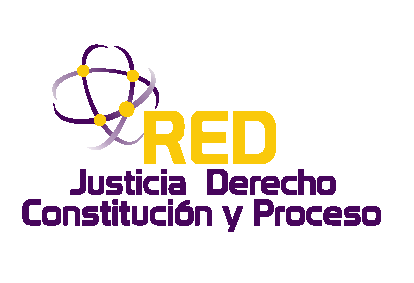 Red de Excelencia “Justicia, Derecho, Constitución y Proceso”	La Red de Excelencia “Justicia, Derecho Constitución y proceso”, ha aprobado 11 líneas de investigación:1) Diversidad cultural y derechos fundamentales2) Construcción y deconstrucción de conceptos3) Justicia y sociedad digital4) Tutela multinivel de los derechos5) Constitucionalización del proceso6) Derecho y desarrollo sostenible7) Protección de personas en situación de vulnerabilidad8) Ius punendi y derechos fundamentales9) Derecho y mercado10) Fuentes del derecho y creación jurisprudencial11) Argumentación y ponderación de derechosPara adscribirse a una o a varias de estas líneas de investigación ha de cumplimentar los siguientes datos y remitir los mismos, o bien al representante de su Universidad en la Comisión académica de la Red, o al Presidente, o Secretario de la Red de excelencia.FORMULARIO DE ADSCRIPCIÓNUniversidad:Apellidos y Nombre:Centro al que está adscrito (Facultad, Departamento, Instituto de investigación…):Especialización:Condición: Docente/Investigador/ Becario:Señale las líneas o líneas de investigación a las que se quiere adscribir:Datos de contacto: e-mail, teléfono, dirección postal.